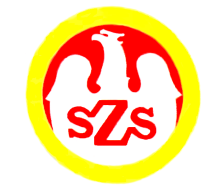             Komunikat z zawodów sportowychNazwa zawodów    Mistrzostwa Powiatu Krapkowice / Tenis Stołowy DrużynowyIGRZYSKA DZIECI - chłopcyMiejsce i data    STRZELECZKI – 15.02.2024 r.Godz.  10 :00- weryfikacja dokumentów, odprawa opiekunów, losowanieGodz.  10: 15- rozpoczęcie zawodówGodz.  13: 00- zakończenie zawodówZespoły startujące pełna nazwa – kolejność wylosowanych miejsc:Zespoły startujące pełna nazwa – kolejność wylosowanych miejsc:Zespoły startujące pełna nazwa – kolejność wylosowanych miejsc:Zespoły startujące pełna nazwa – kolejność wylosowanych miejsc:Zespoły startujące pełna nazwa – kolejność wylosowanych miejsc:Zespoły startujące pełna nazwa – kolejność wylosowanych miejsc:Zespoły startujące pełna nazwa – kolejność wylosowanych miejsc:Zespoły startujące pełna nazwa – kolejność wylosowanych miejsc:Zespoły startujące pełna nazwa – kolejność wylosowanych miejsc:1Publiczna Szkoła Podstawowa  ZdzieszowicePubliczna Szkoła Podstawowa  ZdzieszowicePubliczna Szkoła Podstawowa  ZdzieszowicePubliczna Szkoła Podstawowa  ZdzieszowicePubliczna Szkoła Podstawowa  ZdzieszowicePubliczna Szkoła Podstawowa  ZdzieszowicePubliczna Szkoła Podstawowa  ZdzieszowicePubliczna Szkoła Podstawowa  Zdzieszowice2Szkoła Podstawowa StrzeleczkiSzkoła Podstawowa StrzeleczkiSzkoła Podstawowa StrzeleczkiSzkoła Podstawowa StrzeleczkiSzkoła Podstawowa StrzeleczkiSzkoła Podstawowa StrzeleczkiSzkoła Podstawowa StrzeleczkiSzkoła Podstawowa Strzeleczki3Publiczna Szkoła Podstawowa 3 GogolinPubliczna Szkoła Podstawowa 3 GogolinPubliczna Szkoła Podstawowa 3 GogolinPubliczna Szkoła Podstawowa 3 GogolinPubliczna Szkoła Podstawowa 3 GogolinPubliczna Szkoła Podstawowa 3 GogolinPubliczna Szkoła Podstawowa 3 GogolinPubliczna Szkoła Podstawowa 3 Gogolin4Szkoła Podstawowa StraduniaSzkoła Podstawowa StraduniaSzkoła Podstawowa StraduniaSzkoła Podstawowa StraduniaSzkoła Podstawowa StraduniaSzkoła Podstawowa StraduniaSzkoła Podstawowa StraduniaSzkoła Podstawowa Stradunia5Stowarzyszeniowa Publiczna Szkoła Podstawowa GórażdżeStowarzyszeniowa Publiczna Szkoła Podstawowa GórażdżeStowarzyszeniowa Publiczna Szkoła Podstawowa GórażdżeStowarzyszeniowa Publiczna Szkoła Podstawowa GórażdżeStowarzyszeniowa Publiczna Szkoła Podstawowa GórażdżeStowarzyszeniowa Publiczna Szkoła Podstawowa GórażdżeStowarzyszeniowa Publiczna Szkoła Podstawowa GórażdżeStowarzyszeniowa Publiczna Szkoła Podstawowa GórażdżePSP 3 ZdzieszowiceSP Strzeleczki0 : 3PSP 3 GogolinSP Stradunia3 : 2SPSP GórażdżePSP 3 Zdzieszowice3 : 0SP StrzeleczkiPSP 3 Gogolin1 : 3SP StraduniaSPSP Górażdże1 : 3PSP 3 ZdzieszowicePSP 3 Gogolin0 : 3SP StrzeleczkiSP Stradunia0 : 3SPSP GórażdżePSP 3 Gogolin2 : 3PSP 3 ZdzieszowiceSP Stradunia0 : 3SP StrzeleczkiSPSP Górażdże0 : 3Szkoła1234455SetyPunktyMiejsceMiejscePSP 3  Zdzieszowice0:30:30:30:30:30:30:120VVSP  Strzeleczki3:01:30:30:30:30:34:92IVIVPSP 3 Gogolin3:03:13:23:23:23:212:58      I      ISP  Stradunia3;03:02:3 1:3 1:39:64IIIIIISPSP  Górażdże3:03:02:313:113:111:46IIIIORGANIZATORArkadiusz KosiorORGANIZATORArkadiusz KosiorORGANIZATORArkadiusz KosiorORGANIZATORArkadiusz KosiorORGANIZATORArkadiusz Kosior